ΘΕΜΑ: Πιστοποιητικό ΕΝΦΙΑ αρ. 54Α ν.4987/2022Κυρίες και κύριοι συνάδελφοι,Αναμένεται εγκύκλιος της ΑΑΔΕ σύμφωνα με την οποία από 1/6/2023 θα εκδίδεται πιστοποιητικό ΕΝΦΙΑ για τις δικαιοπραξίες επί ακινήτων (μεταβίβαση ακινήτου/σύσταση εμπραγμάτου δικαιώματος με επαχθή αιτία, χαριστική αιτία, αποδοχή κληρονομιάς ) για έξι (6) έτη, ήτοι από το 2018 έως και το 2023. Τα  πιστοποιητικά  που έχουν εκδοθεί μέχρι και 31/5/2023 δεν θα είναι δυνατό να χρησιμοποιηθούν στις σχετικές πράξεις που θα συνταχθούν μετά την  1η Ιουνίου 2023.Θα ακολουθήσει νεότερη ανακοίνωση μόλις μάς κοινοποιηθεί η σχετική εγκύκλιος της ΑΑΔΕ. Με τιμήΟ ΠρόεδροςΓεώργιος Ρούσκας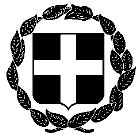 ΑΝΑΚΟΙΝΩΣΗΕΛΛΗΝΙΚΗ ΔΗΜΟΚΡΑΤΙΑΥΠΟΥΡΓΕΙΟ ΔΙΚΑΙΟΣΥΝΗΣΑθήνα, 30 Μαΐου 2023ΣΥΝΤΟΝΙΣΤΙΚΗ ΕΠΙΤΡΟΠΗ ΣΥΜΒΟΛΑΙΟΓΡΑΦΙΚΩΝ ΣΥΛΛΟΓΩΝ-------------------------Αριθμ. Πρωτ. 116Ταχ. Δ/νση	  : Γ. Γενναδίου 4 - Τ.Κ. 106 78-ΑθήναΤηλέφωνα	  : 210 330 7450,-60,-70,-80,-90FAX	  : 210 384 8335E-mail               : notaries@notariat.grΠροςΌλους τους συμβολαιογράφους της χώρας